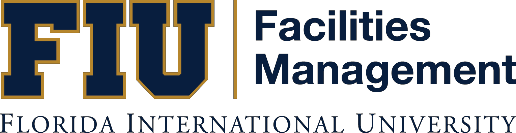 Custodial Services & Integrated Waste ManagementRecycling Pick up ScheduleMMC - Weekly recycling pick-up scheduleBBC – Campus-wide recycling pick up every Friday or upon request at (305) 919-5646.MondayTuesdayWednesdayThursdayFridayAHC 2AHC 1ACCAHC 1AHC 2AHC 3AHC 2AHC 2AHC 2AHC 3AHC 4AHC 3AHC 3AHC 3AHC 4AHC 5AHC 4AHC 4AHC 4CBCCBCCPAHC 5CPCPCPECBT 10DCDMCSCECSCBCECFAMDMGLCPECSGLFAMLCDMGLLCGLMANGOFAMMANGOMANGOMANGOMARCGLMARCMARCMARCOBCCMANGOOBCCOEOEOEMARCOEPCPCPCOEPCPCAPCAPCAPCPCARDBPG 5RDBRDBPG 2 - ONE CARDRSSPG 6SASCRSSPG 5SASCRBTOWER/DCSAACPG 6SHCRDBVHSASCRBSIPARSSWPACSHCRDBZEBSASCWRCSIPASASCSHCZEBW 6 – 10CSTOCKERSIPATOWERVHWAPCWRC